Szp/FZ –33A/        /2021                                                                               Wrocław, dnia 29.12.2021 r.Dyrektor Wojewódzkiego Szpitala Specjalistycznego we Wrocławiu przy ul. Kamieńskiego 73a, działając na podstawie art. 284 ust. 2 Ustawy z dnia 11 września 2019 r. Prawo Zamówień Publicznych (Dz. U. z 2021 r. poz. 1129 ze zm.), zwaną dalej ustawą Pzp, jako kierownik Zamawiającego przekazuje treść zapytań oraz wyjaśnienia  do postępowania pn.: „serwis techniczny respiratorów”.INFORMACJA NR 4 DLA WYKONAWCÓWPytanie nr 1 - dotyczy zadania nr 3 – respiratory prod. Air Liquide Medical SystemsCzy Zamawiający będzie wymagał aby posiadane przez Wykonawców kwalifikacje zawodowe, udokumentowane przez producenta lub autoryzowanego przez producenta ośrodka szkoleniowego lub autoryzowany serwis producenta oraz zgodnie z art. 90 Ustawy o wyborach medycznych były potwierdzone imiennym certyfikatem nie starszym niż 3 lata? Odpowiedź: Zamawiający modyfikuje zapisy Rozdziału XVI w SWZ w zakresie zdolności technicznej Wykonawcy tj.Było:„4.1) Zdolność techniczna: Wykonawca spełni warunek jeśli wykaże, że dysponuje co najmniej 1 osobą dla każdego Zadania, które będą uczestniczyć w wykonywaniu zamówienia posiadającą kwalifikacje zawodowe, udokumentowane przez producenta sprzętu medycznego lub autoryzowanego przez producenta ośrodka szkoleniowego lub autoryzowany serwis producenta oraz zgodnie z art. 90 Ustawy o wyrobach medycznych.”Jest:„4.1) Zdolność techniczna: Wykonawca spełni warunek jeśli wykaże, że dysponuje co najmniej 1 osobą dla każdego Zadania, które będą uczestniczyć w wykonywaniu zamówienia posiadającą kwalifikacje zawodowe, udokumentowane imiennym certyfikatem nie starszym niż 3 lata wydanym przez producenta sprzętu medycznego lub autoryzowanego przez producenta ośrodka szkoleniowego lub autoryzowany serwis producenta oraz zgodnie z art. 90 Ustawy o wyrobach medycznych.”Pytanie nr 2 - dotyczy zadania nr 4 – respiratory prod. Air Liquide Medical SystemsZałącznik nr  6.1 do SWZ – Szczegółowy wykaz czynności serwisowych stanowiących przegląd techniczny. Załącznik nr 3 do umowy – pkt 3Czy Zamawiający będzie wymagał przeprowadzenia aktualizacji oprogramowania respiratora Monnal T60 do najnowszej wersji V2.7.5? Aktualizacja oprogramowania stanowi element procedury przeglądu technicznego prowadzący do udoskonalenia systemu operacyjnego urządzenia, co przekłada się na większe bezpieczeństwo pacjenta.Odpowiedź: Zgodnie z odpowiedzią na pytanie nr 3 z Informacji nr 1  z dnia 14-12-2021r. Zamawiający wymaga sprawdzenia i aktualizacji oprogramowania urządzeń do najnowszej wersji jeśli jest ona dostępna. Zamawiający wymaga powyższego dla wszystkich Zadań.Pytanie nr 3 -  Załącznik nr 3 do umowy – pkt 3Załącznik nr  6.1 do SWZ – Szczegółowy wykaz czynności serwisowych stanowiących przegląd techniczny.Czy Zamawiający będzie wymagał przeprowadzenia aktualizacji oprogramowania respiratora Monnal T75 do najnowszej wersji V3.6.2 ? Aktualizacja oprogramowania stanowi element procedury przeglądu technicznego prowadzący do udoskonalenia systemu operacyjnego urządzenia, co przekłada się na większe bezpieczeństwo pacjenta.Odpowiedź: Zgodnie z odpowiedzią na pytanie nr 3 z Informacji nr 1  z dnia 14-12-2021r. Zamawiający wymaga sprawdzenia i aktualizacji oprogramowania urządzeń do najnowszej wersji jeśli jest ona dostępna. Zamawiający wymaga powyższego dla wszystkich Zadań.Pytanie nr 4 -  Dotyczy zadania nr 3 – respiratory prod. Air Liquide Medical SystemsZałącznik nr 6.1 do SWZ – Szczegółowy wykaz czynności serwisowych stanowiących przegląd techniczny. Załącznik nr 3 do umowy – pkt 3 ppkt 2Respirator typu Monnal T60 produkcji firmy Air Liquide Medical Systems w trakcie rocznego przeglądu technicznego zgodnie z zaleceniami producenta wymaga wymiany zestawu przeglądowego zgodnie z listą poniżej: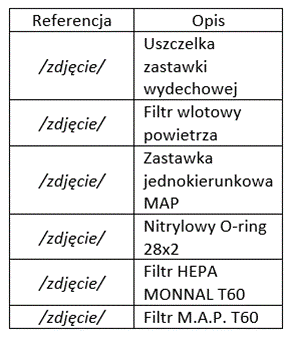 Prosimy o potwierdzenie, iż zgodnie z zapisami wzoru umowy oraz załącznikiem nr 6.1 do SWZ Zamawiający wymaga kalkulacji wyżej opisanego zestawu przeglądowego w cenie oferty.Odpowiedź: Zamawiający potwierdza powyższe.Pytanie nr 5 - Dotyczy zadania nr 4 – respiratory prod. Air Liquide Medical SystemsZałącznik nr  6.1 do SWZ – Szczegółowy wykaz czynności serwisowych stanowiących przegląd techniczny. Załącznik nr 3 do umowy – pkt 3 ppkt 2 Respirator typu Monnal T75 produkcji firmy Air Liquide Medical Systems w trakcie rocznego przeglądu technicznego zgodnie z zaleceniami producenta wymaga wymiany zestawu przeglądowego zgodnie z listą poniżej:filtr HEPA, filtr przeciwpyłowy, czujnik tlenu, uszczelka pod zastawką wydechową.Prosimy o potwierdzenie, iż zgodnie z zapisami wzoru umowy oraz załącznikiem nr 6.1 do SWZ Zamawiający wymaga kalkulacji wyżej opisanego zestawu w cenie oferty.Odpowiedź: Zamawiający potwierdza powyższe.Pytanie nr 5 Załącznik nr 3 do umowy – pkt 3 ppk 2Załącznik nr  6.1 do SWZ – Szczegółowy wykaz czynności serwisowych stanowiących przegląd techniczny.Prosimy o potwierdzenie, że Zamawiający wymaga kalkulacji kosztu wymiany akumulatora wewnętrznego dla wszystkich respiratorów w cenie oferty w trakcie trwania umowy ?Odpowiedź: Zamawiający potwierdza powyższe.Pytanie nr 6 - dotyczy zadania nr 4 - respiratory prod. Air Liquide Medical SystemsZałącznik nr 1.3 do SWZ – Formularz asortymentowo - cenowyProsimy o wskazanie dat (mm-rrrr) realizacji planowych przeglądów technicznych dla urządzeń opisanych w zakresie zadania nr 4 bądź alternatywnie ilości dojazdów do siedziby Zamawiającego celem realizacji planowych przeglądów technicznych jakie skalkulowane muszą zostać w cenie oferty?Odpowiedź: Wszystkie respiratory produkcji Air Liquide Medical Systems mają planowany przegląd w tym samym terminie, dlatego w ciągu trwania umowy należy przyjąć dwa dojazdy.Zamawiający przesuwa termin składania ofert z 31-12-2021 godz. 9:00 na 05-01-2022 godz. 9:00. 
Godzina otwarcia ofert bez zmian.Powyższe zmiany są integralną częścią specyfikacji istotnych warunków zamówienia i dotyczą wszystkich Wykonawców, biorących udział w w/w postępowaniu Wykonawca zobowiązany jest złożyć ofertę z uwzględnieniem powyższego.